NOMINATION FORM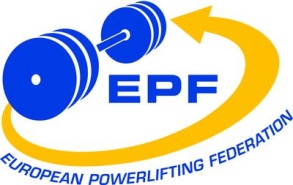 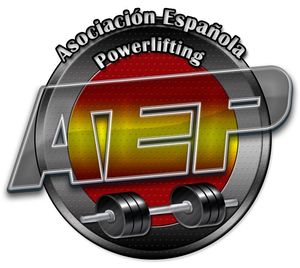 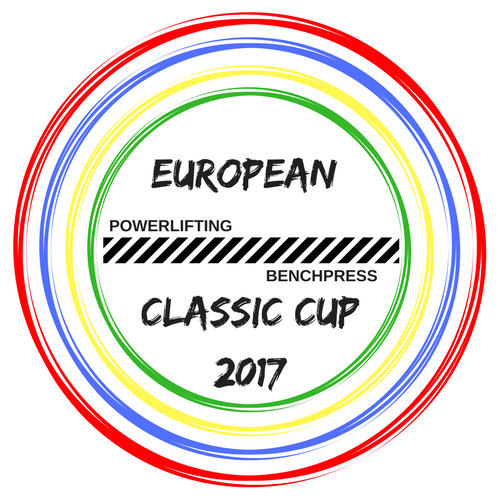 The European Powerlifting Federation and the Spanish Powerlifting Association invite for the3rd  European Open Classic Powerlifting Cup, men & women3rd  European Open Classic Bench Press Cup, men & womenAlhaurín de la Torre (Málaga) -SPAIN-, 1st  - 3rd  December 2017THE NOMINATION FORM MUST BE SENT TO:Original:  Meet Director,  Francisco Gutiérrez, Jarapalos 14 (gym) , 29130 Alhaurín de la Torre, Málaga, SpainMobile: +34 650 644 069, e-mail: MalagaPowerChamp@gmail.comCopy:  EPF Secretary G., Ralph Farquharson, Galena 5, Casa 44, Villapiedra, 03189 Orihuela Costa, Alicante, SpainPhone: +34 966 733 367, Mobile: +34 650 041 559, e-mail: ralph@europowerlifting.org(Please, use for each person his surname and whole first name, not only first type of the name or nicknames!!!)REFEREES NOMINATION:Each referee must state which championship and group he/she will be free from other duties (coach, lifter, ...) in column “Available for categories”. If available categories are not stated, he/she may be nominated for both championships in all the categories.It is an obligation of every Federation to confirm the participation of all their Referees nominated in the Final Nomination or cancel the Referees who will not participate in the Championships !!!Deadline for changes of categories for which has been allocated must be made latest 7 days prior to the Technical Meeting of the competition. If referees do not indicate changes during that time, referees are obliged to be available for the original categories stated.CONTACT ADDRESS: obligatory to fill inNOMINATIONS:The number of lifters allowed in each day & in each body weigh category is limited. So, it's important to send your nominations as soon as possible in order to guaranty your participation in these championships 3rd  European Open Classic Bench Press Cup, men & women           3rd  European Open Classic Powerlifting Cup, men & women  	REGISTRATION OF OTHER TEAM MEMBERS:(team leader, assistant coach, doctor, physiotherapist, assistant, delegate, etc.)Visa Support Form       SPANISH POWERLIFTING ASSOCIATIONName of the official: Eduardo PradaPhone:+34-695 35 81 46,  e-mail: secretarioaep@gmail.com 
PRELIMINARY: Extendeduntil 15th October 2017FINAL:10th November 2017Last day to cancel the booked hotel rooms: 16th November 2017Submitted byNational Powerlifting Federation/AssociationSubmitting officer:Title:Date:Teammanager :Head Coach:Referee 1 :Cat :Available for categories:Referee 2:Cat:Available for categories:Referee 3 :Cat :Available for categories:Referee 4:Cat:1Available for categories:Only for Jury in case of insufficient # of Cat. 1Name:Street:Zipcode:Zipcode:City:Country:Phone:   Phone:   Fax:E-mail:M/WFAMILY NAMEFIRST NAMEBIRTHDAYBODY WEIGHBPM/WFAMILY NAMEFIRST NAMEBIRTHDAYBODY WEIGHSQBPDLTOTALFAMILY NAMEFIRST NAME DUTYFull names of athletesBirth DayPassport NumberExpiration DateFull names of coachesBirth DayPassport NumberExpiration Date